Verklaring totaalomzet omzet niet meer dan € 125.000NAW GEGEVENS EN ALGEMENE INFORMATIENaam zorgaanbieder ………………………………………………AGB-code van de gecontracteerde juridische entiteit ……………………………Aanhef tekenbevoegde 	 De heer  MevrouwNaam en voorletter(s) tekenbevoegde ………………………………………………Correspondentieadres ………………………………………………E-mailadres ………………………………………………Telefoonnummer………………………………………………VERKLARING Ingeval dat de totale productie Jeugd in 2021 (betreffende alle regionale en landelijke jeugdzorg 2021, voor alle gemeenten in Nederland) niet groter is dan € 125.000 dan heeft de zorgaanbieder geen controleverklaring nodig en is ondertekening van dit document voldoende. NB: reken alleen uw eigen, zelf geleverde omzet. Uren die u als hoofdaannemer heeft laten uitvoeren door een onderaannemer rekent u dus niet mee, uren die u heeft uitgevoerd als onderaannemer rekent u dus wel mee. Kruis hieronder aan wat van toepassing is: Jeugdhulp: Ondergetekende verklaart dat de totale productie Jeugd niet groter is dan € 125.000.De bestuurder(s), eigenaar(s), dan wel de gemachtigde namens de bestuurder(s), eigenaar(s) (bewijs van machtiging om voor de zorgaanbieder te mogen tekenen bijvoegen) verklaart (verklaren) dit document naar waarheid te hebben ingevuld:Datum en plaats………………………………………………………………..Handtekening(en) bestuurder(s)/eigenaar(s)/gemachtigde: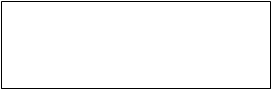 